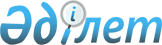 О внесении изменения в постановление Восточно-Казахстанского областного акимата от 28 апреля 2021 года № 157 "Об утверждении Перечня особо важных локальных систем водоснабжения, являющихся безальтернативными источниками питьевого водоснабжения Восточно-Казахстанской области"Постановление Восточно-Казахстанского областного акимата от 7 февраля 2023 года № 26. Зарегистрировано Департаментом юстиции Восточно-Казахстанской области 14 февраля 2023 года № 8817-16
      Восточно-Казахстанский областной акимат ПОСТАНОВЛЯЕТ:
      1. Внести в постановление Восточно-Казахстанского областного акимата от 28 апреля 2021 года № 157 "Об утверждении Перечня особо важных локальных систем водоснабжения, являющихся безальтернативными источниками питьевого водоснабжения Восточно-Казахстанской области" (зарегистрировано в Реестре государственной регистрации нормативных правовых актов под № 8726) следующее изменение:
      перечень особо важных локальных систем водоснабжения, являющихся безальтернативными источниками питьевого водоснабжения Восточно-Казахстанской области, утвержденный указанным постановлением, изложить в новой редакции, согласно приложению к настоящему постановлению.
      2. Государственному учреждению "Управление энергетики и жилищно-коммунального хозяйства Восточно-Казахстанской области" в установленном законодательством Республики Казахстан порядке обеспечить:
      1) государственную регистрацию настоящего постановления в территориальном органе юстиции;
      2) размещение настоящего постановления на интернет-ресурсе акимата Восточно-Казахстанской области после его официального опубликования.
      3. Контроль за исполнением настоящего постановления возложить на заместителя акима области по вопросам в сфере строительства, энергетики и жилищно-коммунального хозяйства.
      4. Настоящее постановление вводится в действие по истечении десяти календарных дней после дня его первого официального опубликования. Перечень особо важных локальных систем водоснабжения, являющихся безальтернативными источниками питьевого водоснабжения
					© 2012. РГП на ПХВ «Институт законодательства и правовой информации Республики Казахстан» Министерства юстиции Республики Казахстан
				
      Аким Восточно-Казахстанской области

Д. Ахметов
Приложение к постановлению
Восточно-Казахстанского 
областного акимата 
от 7 февраля 2023 года № 26Утвержден постановлением
Восточно-Казахстанского 
областного акимата
от 28 апреля 2021 года № 157
    №
Наименование локального водопровода
район Алтай
район Алтай
1.
Локальный водопровод "Полянское" (Первороссийское)
Глубоковский район
Глубоковский район
2.
Локальный водопровод "Винное"
3.
Локальный водопровод "Опытное поле"
4.
Локальный водопровод "Прапорщиково"
5.
Локальный водопровод "Разъезд 226 км"
6.
Локальный водопровод "Березовка"
7.
Локальный водопровод "Веселовка"
8.
Локальный водопровод "Быструха"
9.
Локальный водопровод "Предгорное"
10.
Локальный водопровод "Глубокое"
11.
Локальный водопровод "Секисовка"
12.
Локальный водопровод "Заречное"
13.
Локальный водопровод "Белоусовка"
14.
Локальный водопровод "Алтайский"
15.
Локальный водопровод "Верхнеберезовка"
Зайсанский район
Зайсанский район
16.
Локальный водопровод "Карабулак"
17.
Локальный водопровод "Кенсай"
18.
Локальный водопровод "Жарсу"
19.
Локальный водопровод "Сартерек"
20.
Локальный водопровод "Биржан"
21.
Локальный водопровод "Дайыр"
22.
Локальный водопровод "Айнабулак"
23.
Локальный водопровод "Кокжыра"
24.
Локальный водопровод "Тасбастау"
25.
Локальный водопровод "Саржыра"
26.
Локальный водопровод "Жалши"
27.
Локальный водопровод "Жанатурмыс"
28.
Локальный водопровод "Бакасу"
29.
Локальный водопровод "Улкен Каратал"
30.
Локальный водопровод "Жамбыл"
31.
Локальный водопровод "Когедай"
32.
Локальный водопровод "Шиликты"
33.
Локальный водопровод "Куаныш"
34.
Локальный водопровод "Каратал"
район Самар
район Самар
35.
Локальный водопровод "Самарское"
Курчумский район
Курчумский район
36.
Локальный водопровод "Курчум"
37.
Локальный водопровод "Маркаколь"
Тарбагатайский район
Тарбагатайский район
38.
Локальный водопровод "Акжар"
39.
Локальный водопровод "Тугул"
40.
Локальный водопровод "Жана-Ауыл"
41.
Локальный водопровод "Манырак"
42.
Локальный водопровод "Куйган"
43.
Локальный водопровод "Жамбыл"
44.
Локальный водопровод "Жаланаш"
45.
Локальный водопровод "Ахметбулак"
46.
Локальный водопровод "Байтогас"
47.
Локальный водопровод "Кабанбай"
48.
Локальный водопровод "Карасу"
49.
Локальный водопровод "Жаналык"
50.
Локальный водопровод "Жетиарал"
51.
Локальный водопровод "Жанаталап"
52.
Локальный водопровод "Акмектеп"
Уланский район
Уланский район
53.
Локальный водопровод "Таврическое"
54.
Локальный водопровод "Донское"
55.
Локальный водопровод "Привольное"
56.
Локальный водопровод "Саратовка"
57.
Локальный водопровод "Ново-Азовое"
58.
Локальный водопровод "Алмасай"
59.
Локальный водопровод "Айыртау"
60.
Локальный водопровод "Уланское"
61.
Локальный водопровод "Мамай Батыр"
Шемонаихинский район
Шемонаихинский район
62.
Локальный водопровод "Первомайский"
63.
Локальный водопровод "Зевакино"
64.
Локальный водопровод "Станция – Рулиха"
65.
Локальный водопровод "Рассыпное"
66.
Локальный водопровод "Волчанка"
67.
Локальный водопровод "Березовка"
68.
Локальный водопровод "Кандыковка"
69.
Локальный водопровод "Крюковка"
70.
Локальный водопровод "Верх-Уба"
71.
Локальный водопровод "Ново-Убинка"
72.
Локальный водопровод "Барашки"
73.
Локальный водопровод "Сугатовка"
74.
Локальный водопровод "Кенюхово"
75.
Локальный водопровод "Горкуново"
76.
Локальный водопровод "Белый камень"
77.
Локальный водопровод "Медведка"
78.
Локальный водопровод "Коневка"